Alumni SurveyPROFORMA - 7(To be filled by Alumni - after the completion of each academic year)The purpose of this survey is to obtain alumni input on the quality of education they received and the level of preparation they had at University. The purpose of this survey is to assess the quality of the academic program. We seek your help in completing this survey.General Comments: Please make any additional comments or suggestions, which you think would help strengthen our programs. (New courses that you would recommend and courses that you did not gain much from)Career Opportunities: Alumni InformationName  (Optional)		Name of organization	Position in organization	Year of graduation		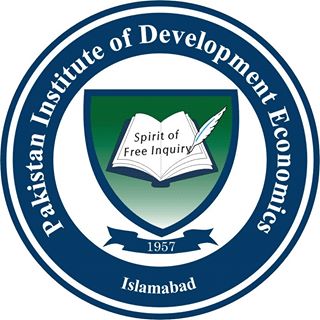 Pakistan Institute of Development Economics, Islamabad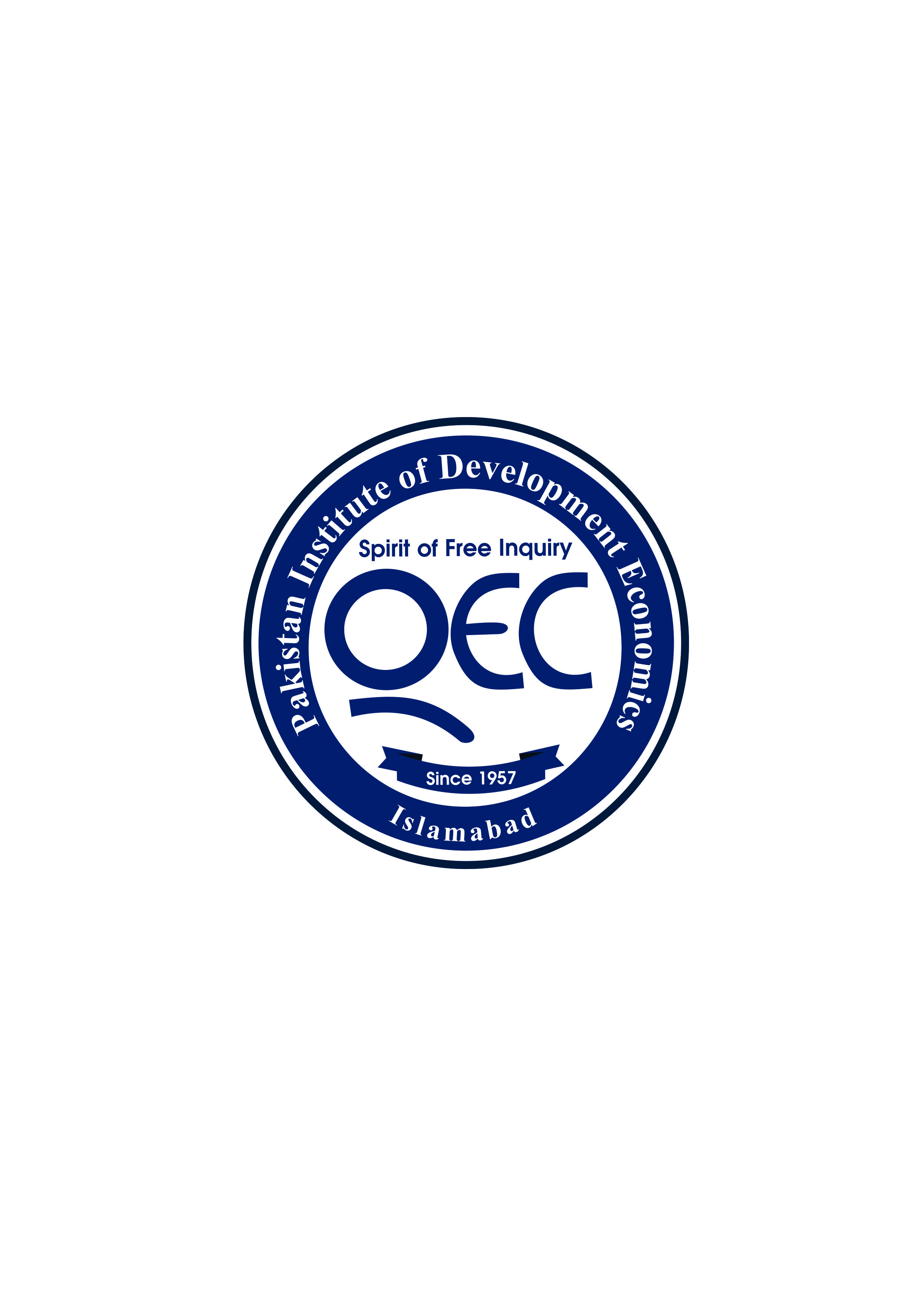 A:  Excellent                 B: Very good                   C: Good                  	D: Fair                  E: PoorA:  Excellent                 B: Very good                   C: Good                  	D: Fair                  E: PoorA:  Excellent                 B: Very good                   C: Good                  	D: Fair                  E: PoorA:  Excellent                 B: Very good                   C: Good                  	D: Fair                  E: PoorA:  Excellent                 B: Very good                   C: Good                  	D: Fair                  E: PoorA:  Excellent                 B: Very good                   C: Good                  	D: Fair                  E: PoorKnowledgeKnowledgeKnowledgeKnowledgeKnowledgeKnowledgeProblem formulation and solving skillsABCDECollecting and analyzing appropriate dataABCDEAbility to link theory to practice.ABCDEIT knowledgeABCDECommunication SkillsCommunication SkillsCommunication SkillsCommunication SkillsCommunication SkillsCommunication SkillsOral communication      ABCDEReport writingABCDEPresentation skillsABCDEInterpersonal SkillsInterpersonal SkillsInterpersonal SkillsInterpersonal SkillsInterpersonal SkillsInterpersonal SkillsAbility to work in teams. A 
A BC D E Ability to work in arduous /Challenging situation A 
A BC  D EIndependent thinkingABCDEAppreciation of ethical ValueABCDEManagement / Leadership SkillsManagement / Leadership SkillsManagement / Leadership SkillsManagement / Leadership SkillsManagement / Leadership SkillsManagement / Leadership SkillsResource and Time management skillsABCDEJudgment 
ABCDEDiscipline 
ABCDEA:  Excellent              B: Very good               C: Good              D: Fair               E: Poor A:  Excellent              B: Very good               C: Good              D: Fair               E: Poor A:  Excellent              B: Very good               C: Good              D: Fair               E: Poor A:  Excellent              B: Very good               C: Good              D: Fair               E: Poor A:  Excellent              B: Very good               C: Good              D: Fair               E: Poor A:  Excellent              B: Very good               C: Good              D: Fair               E: Poor Department StatusDepartment StatusDepartment StatusDepartment StatusDepartment StatusDepartment StatusInfrastructureABCDEFacultyABCDERepute at National levelABCDERepute at international levelABCDE